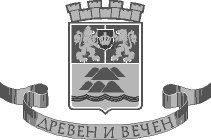 ОБЩИНА ПЛОВДИВПловдив, 4000, пл, “Стефан Стамболов” №1         тел: (032) 656 701, факс: (032) 656 703ТЕХНИЧЕСКО ПРЕДЛОЖЕНИЕ От ................................................................................... (наименование на участника), с ЕИК …........................., представляван от ..................................................... (трите имена) в качеството на ................................... (длъжност или друго качество)УВАЖАЕМИ ДАМИ И ГОСПОДА,Във връзка с представената от нас оферта за участие в обществена поръчка с предмет: „Резервации и закупуване на самолетни билети за нуждите на община Пловдив”, предлагаме да изпълним поръчката, съгласно изискванията на възложителя при следните условия:Изпълнението на поръчката ще бъде осъществено съгласно всички изисквания на Техническата спецификация на възложителя.Ще осигурим възможност за приемане и изпълнение на заявки за осигуряване на самолетни билети посредством електронна поща в работни дни (08:30-17:15 ч.), както и по изключение в извънредни случаи в извънработно време, в почивни и в празнични дни по 24 часа в денонощие, 365 дни в годината.При изпълнението на поръчката ще предоставяме оферти за самолетни билети, в които се съдържа информация за срока на изтичане на самолетната резервация при съответната предложена крайна цена, както и предложена цена на билет, който подлежи на промяна (поради смяна на лицето, периода или отпадане необходимостта от пътуването). Писмено ще информираме възложителя за приложимите тарифи и условия за превоз на свръх багаж, в съответствие с политиката на авиокомпанията, изпълняваща полета, както и информация за визовите изисквания на държавата, до която ще се извършва пътуването и информация, относно медицинската застраховка.Декларирам, че няма да предлагаме варианти за пътуване и оферти, включващи полети на авиокомпании, на които е забранено да летят в европейското въздушно пространство, поради недостатъчно ниво на сигурност.При заявка от страна на възложителя ще осигурим трансфер и/или вътрешен транспорт между летището и резервирания хотел и/или мястото на събитието.Ще предоставяме писмен отговор на всяка конкретна заявка за резервация на самолетни билети на възложителя до 2 (два) час след получаването ѝ, в рамките на работното време, с възможност за изпълнение и в по-кратък срок при извънредни обстоятелства.Отговорът ще предоставяме по електронна поща след получено потвърждение от резервационната система, който ще съдържа всички възможни директни полети за реализиране на пътуването, а при невъзможност за такива – с минимален брой подходящи връзки за съответните дестинации, като ще представяме най-малко два варианта (маршрути и превозвачи) и с възможно най-ниски тарифи на авиокомпаниите към датата на пътуването.Изпълнението на потвърдената заявка на възложителя, отправена чрез електронна поща, за издаване на самолетен билет (включително доставката по електронна поща до възложителя) ще бъде максимум до 24 часа. При спешни случаи, билетите ще се изпращат по електронната поща и в по-кратък срок.В случай на извънредни обстоятелства, независещи от възложителя, или лицата, за които е закупен билета, които не позволяват осъществяването на полета (неблагоприятни атмосферни условия, стачки на авиокомпании и др.), ще осигурим безплатното презаверяване на билета на пътника за първия възможен полет по същия маршрут, при съгласие от страна на пътника или възложителя. В случай на невъзможност, или несъгласие от страна на възложителя, ще осигурим безплатно премаршрутиране на пътника чрез алтернативен полет(и) или възстановяване стойността на закупения билет.При искане на възложителя ще извършим промяна или анулиране на издадени самолетни билети, съгласно правилата на приложената тарифа или договорени специални изключения с авиокомпаниите, като предварително писмено ще информирам възложителя за всички обстоятелства около промените или анулирането – в това число пределни срокове за корекция без настъпване или с минимални неблагоприятни последици за него.Ще доставяме самолетните билети по електронен път на посочените в договора електронни адреси. При необходимост (по исканe от страна на възложителя) или невъзможност за изпращане на електронен билет, поръчаните билети се доставят на хартиен носител по начина и до местата, определени от възложителя, като доставката е за наша сметка.Гарантираме конфиденциалност на извършваните пътувания, информация относно пътници, дати, маршрути, превозвачи и др. няма да бъде разкривана пред трети лица.Приемаме срокът за изпълнение на обществената поръчка да бъде 1 (една) година, считано от датата на получаване на възлагателно писмо от възложителя или до достигане на максимално допустимата стойност на договора, в зависимост от това кое от двете събития настъпи по-рано.Декларираме, че сме съгласни с всички клаузи на предложения от възложителя проект на договор.Декларирам, че при изготвяне на офертата са спазени задълженията, свързани с данъци и осигуровки, опазване на околната среда, закрила на заетостта и условията на труд.Приемам срокът на валидност на офертата да бъде до 08.08.2017 г.Подпис:Дата:Три имена:Качество, в което лицето подписва предложението: